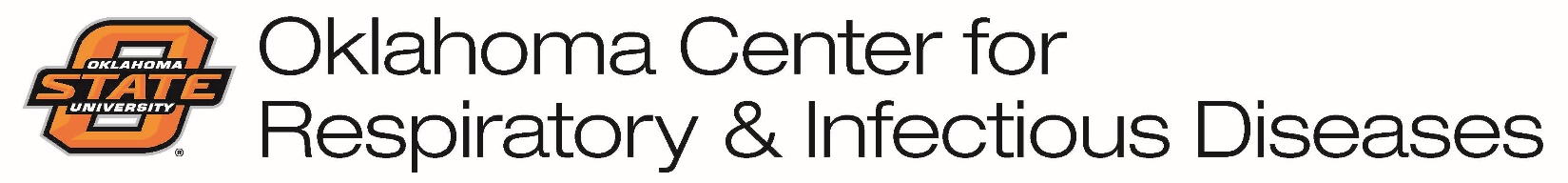 travel grantApplicant informationSigning Official’s Name and Contact informationApplication ProcedureComplete the application page found on the OCRID website (https://ocrid.okstate.edu/) and combine together with supporting documents (see below) into one PDF file and send via email to ocrid@okstate.edu with the subject line “travel grant request”. All applications must include the following:This completed application pageSummary of your research history and involvement with OCRID (<250 words)A brief statement (≤250 words) about what you hope to gain from attending the meetingA link to the meeting websiteEligibilityTo be eligible to receive an OCRID travel grant, applicants must meeting he following criteria:Be a faculty member holding a PhD, DVM, MD or equivalent degreeBe active in or interested in becoming engaged in respiratory disease-related researchAssume responsibility for obtaining and filing appropriate travel-related receipts for reimbursement by the grant.Applicants will be evaluated by the review committee and prioritized for funding. Written or oral evaluations will not be provided to applicants.Questions can be directed to ocrid@okstate.edu .Title of request:DatePrincipal Investigator Name:Phone:E-mail address:Mailing address:Name of Signing Official:Mailing address:Name of Institution: